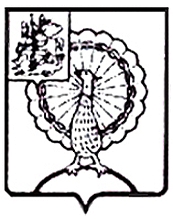 Совет депутатов городского округа СерпуховМосковской областиРЕШЕНИЕВ соответствии с Гражданским кодексом Российской Федерации, Земельным кодексом Российской Федерации, Федеральным законом                     от 06.10.2003 № 131-ФЗ «Об общих принципах организации местного самоуправления в Российской Федерации», Законом Московской области                от 07.06.1996 № 23/96-ОЗ «О регулировании земельных отношений                        в Московской области», Уставом муниципального образования  «Городской  округ Серпухов Московской области», в целях приведения муниципальных правовых актов в соответствие с действующим земельным законодательством, Совет депутатов городского округа Серпухов Московской областирешил:Установить значения корректирующего коэффициента (Пкд), применяемого при расчете арендной платы за земельные участки, находящиеся в собственности городского округа Серпухов                                      или государственная собственность на которые не разграничена,                              в соответствии с приложением 1 к настоящему решению (прилагается).Установить значения коэффициента (Км), учитывающего местоположение земельных участков на территории городского округа Серпухов, применяемого при расчете арендной платы за земельные участки, находящиеся в собственности городского округа Серпухов                                   или государственная собственность на которые не разграничена,                              в соответствии с приложением 2 к настоящему решению (прилагается).Признать утратившим силу решение Совета депутатов муниципального образования «Город Серпухов» Московской области                     от 11.05.2005  № 522/79 «Об арендной плате за землю на территории города Серпухова Московской области».Признать утратившим силу решение Совета депутатов муниципального образования «Серпуховский район» Московской области              от 18.02.2005  № 5/16 «Об утверждении повышающего коэффициента для видов деятельности арендаторов (Пкд) и коэффициента, учитывающего местоположение земельного участка на территории муниципального образования Серпуховский район (Км)».Признать утратившим силу решение Совета депутатов Серпуховского муниципального района Московской области от 28.11.2012  № 9/69 «Об установлении значений корректирующего коэффициента Пкд, применяемого при расчете арендной платы за земельные участки, находящиеся в собственности Серпуховского муниципального района или государственная собственность на которые не разграничена».Настоящее решение применяется к правоотношениям, возникшим с 1 января 2020 года.Направить настоящее решение Главе городского округа Серпухов Ю.О. Купецкой для подписания и опубликования (обнародования).  Контроль за выполнением данного решения возложить на постоянную депутатскую комиссию по бюджету, финансам и налогам (Задорожнюк С.В.).Председатель Совета депутатов                                                       И.Н. ЕрмаковГлава городского округа                                                                 Ю.О. КупецкаяПодписано Главой городского округа19.02.2020Значения корректирующего коэффициента (Пкд), применяемого при расчете арендной платы за земельные участки, находящиеся в собственности городского округа Серпухов или государственная собственность на которые не разграниченаЗначения коэффициента (Км), учитывающего местоположение земельных участков на территории городского округа Серпухов, применяемого     при расчете арендной платы за земельные участки, находящиеся в собственности городского округа Серпухов или государственная собственность на которые не разграничена№  109/14  от 19.02.2020Об установлении значений корректирующего коэффициента (Пкд) и коэффициента (Км), учитывающего местоположение земельных участков на территории городского округа Серпухов, применяемых при расчете арендной платы за земельные участки, находящиеся в собственности городского округа Серпухов или государственная собственность                        на которые не разграниченаПриложение 1к решению Совета депутатов                                                                                   городского округа Серпухов                                                                Московской области№109/14 от 19.02.2020N п/пВид разрешенного использования земельного участкаКоэф-фициент КдКоэф-фициент Пкд1.Для размещения объектов банковской деятельности632.Для размещения рекламных конструкций633.Для размещения объектов охранной деятельности61,54.Для размещения объектов страховой деятельности635.Для размещения гостиницы626.Для размещения мотеля4,227.Для размещения площадки для кемпинга4,228.Для размещения ресторана, бара, кафе4,22,59.Для размещения объектов общественного питания, обслуживающих учреждения образования1,5110.Для размещения объектов общественного питания, за исключением указанных в строках 8 и 93211.Для размещения объектов платного досуга и отдыха, включая объекты лечебно-оздоровительного и спортивного назначения, за исключением указанных в строке 272,5112.Для размещения склада4,2213.Для размещения терминала4,2214.Для размещения автосервиса4,22,515.Для размещения платной автостоянки и парковки2,51,216.Для размещения автозаправочной станции (за исключением автозаправочной станции, осуществляющей розничную торговлю газообразным топливом), базы горюче-смазочных материалов, объектов оптовой торговли твердым, жидким и газообразным топливом и смежной продукцией6317.Для размещения объектов строительной, научно-производственной и производственной деятельности1,1118.Для размещения базовой станции сотовой связи10319.Для размещения объектов бытового обслуживания1,5220.Для жилищного строительства4,2121.Для комплексного освоения территории в целях жилищного строительства4,2122.Для размещения полигона бытовых отходов10123.Для размещения объектов досуга и отдыха детей и подростков1124.Для сельскохозяйственного производства, в том числе растениеводства, рыболовства, рыбоводства, охоты, осуществления крестьянским (фермерским) хозяйством его деятельности1125.Для размещения объектов религиозной деятельности1126.Для размещения объектов мобилизационного назначения, включая склады для хранения всех видов мобилизационных запасов (резервов)1127.Для размещения объектов торговли, за исключением киосков, палаток, торговых павильонов, рынков и ярмарок4,22,528.Для размещения рынка продовольственного, вещевого, садового, стройматериалов, ярмарки4,2329.Для размещения рынка автомобильного и запасных частей6130.Для размещения киоска, палатки, торгового павильона по продаже продовольственных товаров, включая подакцизные, или по продаже товаров смешанного ассортимента4,2331.Для размещения киоска, палатки горсправки, гортранса, периодической печати, мороженого, прохладительных (безалкогольных) напитков, продовольственных товаров, за исключением подакцизных, быстрого питания, театральная касса2,5332.Для размещения магазина «Ветеран»1133.Для размещения аптеки, аптечных пунктов, аптечных киосков4,2334.Для размещения иных объектов некоммерческого назначения1,51,535.Для размещения иных объектов коммерческого назначения32,5Приложение 2к решению Совета депутатов                                                                                   городского округа Серпухов                                                                Московской области№109/14 от 19.02.2020п/пНаименование населенного пунктаКм1город Серпухов Московской области12рабочий поселок Оболенск13рабочий поселок Пролетарский14деревня Агарино15деревня Акулово16деревня Аладьино17деревня Алфертищево 18деревня Арнеево19деревня Байденки110деревня Балково211деревня Банино 112деревня Барыбино 113поселок Биобаза-2214деревня Большая Городня315поселок Большевик516деревня Большое Грызлово217деревня Борисово518деревня Бутурлино519деревня Васильевское520деревня Верхнее Шахлово 221деревня Верхние Велеми322деревня Вечери323деревня Вихрово224деревня Воздвиженка125деревня Волково126деревня Волохово 227деревня Воронино428деревня Воскресенки129деревня Всходы 130деревня Высокие Дворики131деревня Вязищи 132деревня Гавшино433деревня Глазово434деревня Глазово-2135деревня Глебово 136деревня Глубоково437местечко Данки538деревня Дашковка539деревня Демшинка140деревня Дернополье241поселок дома отдыха «Авангард»542деревня Дракино443деревня Дубачино144село Енино 245деревня Еськино146деревня Жерновка 147деревня Зайцево148деревня Зиброво249деревня Злобино250деревня Зыбинка151деревня Ивановское552деревня Ивантиново253деревня Иваньково454деревня Игнатьево255село Игумново456деревня Калиново457деревня Калиновские Выселки 458деревня Калугино159деревня Каменка360деревня Каргашино 261местечко Карпова Поляна462поселок кирпичного завода463деревня Клейменово264деревня Коптево165деревня Костино366деревня Ланьшино267деревня Левашово568деревня Левое Ящерово369село Липицы470деревня Лисенки 271деревня Лужки372деревня Лукино473деревня Лукьяново474деревня Малое Грызлово 275деревня Малое Ящерово 376деревня Манишки277деревня Мартьяново278деревня Мещериново379поселок Мирный480деревня Михайловка381деревня Мокрое182деревня Московка483деревня Нефедово584деревня Нижнее Шахлово285деревня Нижние Велеми386деревня Никифорово387деревня Новая 488деревня Новики289деревня Новинки-Бегичево190деревня Новоселки (территориальный отдел Дашковский)291деревня Новоселки (территориальный отдел Липицкий)192деревня Новые Кузьменки 393деревня Палихово494деревня Паниково 595деревня Петровское496деревня Петрухино197деревня Погари198поселок Пограничный599деревня Подмоклово2100деревня Правое Ящерово3101деревня Прилуки3102деревня Присады3103деревня Прончищево1104деревня Пущино 5105деревня Райсеменовское4106деревня Республика 3107деревня Рогово1108деревня Родионовка 4109деревня Родники1110деревня Романовка1111деревня Рудаково 2112деревня Рыблово 3113деревня Рыжиково3114деревня Свиненки 1115деревня Селино 3116деревня Семеновское 1117деревня Сенькино1118деревня Сераксеево 1119деревня Сидоренки2120деревня Скребухово2121деревня Скрылья 5122деревня Соймоново1123деревня Спас-Тешилово2124деревня Станки1125деревня Станково1126поселок станции Ока 3127деревня Старые Кузьменки3128деревня Судимля 5129деревня Съяново-11,5130деревня Съяново-22131деревня Тверитино3132деревня Терехунь 2133деревня Трухачево1134деревня Тульчино1135село Турово 4136деревня Федотовка1137деревня Фенино 3138поселок Шарапова-Охота5139деревня Шатово3140деревня Шепилово1141деревня Щеболово 2142деревня Якшино1